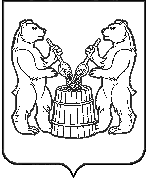 АДМИНИСТРАЦИЯ  УСТЬЯНСКОГО МУНИЦИПАЛЬНОГО РАЙОНА АРХАНГЕЛЬСКОЙ  ОБЛАСТИПОСТАНОВЛЕНИЕот 8 ноября 2022 года № 2095р.п. ОктябрьскийО внесении изменений в муниципальную программу «Развитие малого и среднего предпринимательства в Устьянском районе»        В соответствии со статьей 179 Бюджетного кодекса Российской Федерации, Указом Президента Российской Федерации от 7 мая 2018 г. № 204 «О национальных целях и стратегических задачах развития Российской Федерации на период до 2024 года», национальным проектом «Малое и среднее предпринимательство и индивидуальная предпринимательская инициатива», утвержденным президиумом Совета при Президенте Российской Федерации по стратегическому развитию и национальным проектам протоколом от 24 декабря 2018 года № 16, постановлением администрации Устьянского муниципального района от 2 марта 2022 года № 391 «Об утверждении Порядка разработки, реализации и оценки эффективности муниципальных программ Устьянского муниципального района» администрация Устьянского муниципального района Архангельской областиПОСТАНОВЛЯЕТ:Внести изменения в муниципальную программу «Развитие малого и среднего предпринимательства в Устьянском районе», утвержденную постановлением администрации муниципального образования «Устьянский муниципальный район» от 14 ноября 2019 года № 1448: наименование муниципальной программы изложить в следующей редакции «Развитие малого и среднего предпринимательства на территории Устьянского муниципального округа»;муниципальную программу изложить в редакции согласно Приложению к настоящему постановлению.Разместить на официальном сайте администрации Устьянского муниципального района Архангельской области и в ГАС «Управление».Контроль за исполнением настоящего постановления возложить на заместителя главы Устьянского муниципального района по стратегическому развитию.Настоящее постановление вступает в силу со дня его подписания и применяется с 1 января 2023 года.Глава Устьянского муниципального района                                     С.А. КотловПриложение к постановлению администрацииУстьянского муниципального района Архангельской областиот 08 ноября 2022 года № 2095Паспорт муниципальной программы (подпрограммы)Описание целей и задач муниципальной программы, прогноз развития соответствующей сферы с учетом реализации муниципальной программы, включая возможные варианты решения проблемыМалый и средний бизнес - это важная составляющая развития современной экономики, источник доходов и сфера трудоустройства существенной части населения, основной фактор экономической и социальной стабильности общества. Предпринимательство формирует основу среднего класса - налогоплательщика, от экономического положения которого зависят многие социально-экономические процессы.Малое и среднее предпринимательство создает необходимую атмосферу конкуренции, способно быстро реагировать на любые изменения рыночной конъюнктуры, заполнять образующиеся ниши в потребительской сфере, создавать с минимальными затратами дополнительные рабочие места.По состоянию на 1 января 2019 года на территории Устьянского района осуществляют деятельность 703 малых и средних предприятия (на 1 января 2016 года - 718).Основные виды деятельности предпринимательства Устьянского района: сельское хозяйство, обрабатывающие производства, строительство, оптовая и розничная торговля, транспорт и связь, операции с недвижимым имуществом, здравоохранение и предоставление социальных услуг, предоставление прочих коммунальных, социальных и персональных услуг.Наиболее привлекательной для малого бизнеса остается сфера торговли. В районе действует 203 предприятия оптовой и розничной торговли. 53 предприятия заняты в сфере транспорта и связи.Важное место в агропромышленном комплексе района принадлежит крестьянским хозяйствам, малым сельскохозяйственным предприятиям, индивидуальным предприятиям и личным подсобным хозяйствам. На начало 2019 года в районе 105 предприятий занимаются сельским хозяйством.В процессе развития предпринимательской деятельности на территории Устьянского района все большее влияние оказывают внешние факторы. Повышаются требования к конкурентоспособности, качеству продукции и услуг, производимых субъектами малого и среднего предпринимательства.Значительная часть трудностей и препятствий на пути становления и развития малого и среднего предпринимательства лежит за рамками самой сферы малого и среднего предпринимательства, можно выделить ряд проблем, с которыми они сталкиваются в своей деятельности:- несовершенство нормативно-правовой базы в сфере малого и среднего предпринимательства;неразвитость системы информационной поддержки малого и среднего бизнеса;несовершенство системы налогообложения;проблемы кадрового обеспечения и подготовки специалистов для малого и среднего предпринимательства.недостаточная вовлеченность молодежи в сферу малого и среднего предпринимательства;труднодоступность и дороговизна финансовых ресурсов для предпринимателей;недостаточная развитость инфраструктуры поддержки субъектов малого и среднего предпринимательства.Таким образом, налицо необходимость системы комплексной муниципальной поддержки малого и среднего предпринимательства в логической увязке с уже имеющейся системой региональной и государственной поддержки малого и среднего бизнеса.Правовую основу Программы составляют:Федеральный закон от 24 июля 2007 года N 209-ФЗ "О развитии малого и среднего предпринимательства в Российской Федерации";Федеральный закон от 22 июля 2008 года N 159-ФЗ "Об особенностях отчуждения недвижимого имущества, находящегося в государственной собственности субъектов Российской Федерации или в муниципальной собственности и арендуемого субъектами малого и среднего предпринимательства, и о внесении изменений в отдельные законодательные акты Российской Федерации";Указ Президента Российской Федерации от 15 августа 2008 года N 797 "О неотложных мерах по ликвидации административных ограничений при осуществлении предпринимательской деятельности";Указ Президента Российской Федерации от 07мая 2018 года N 204 "О национальных целях и стратегических задачах развития Российской Федерации на период до 2024 года".Целью настоящей Программы является создание условий для развития малого и среднего предпринимательства в Устьянском районе на основе формирования эффективных механизмов его поддержки.Для достижения поставленных целей должны быть решены следующие задачи:1. Стимулирование развития предпринимательства в Устьянском районе.2. Обеспечение доступа субъектов МСП Устьянского района к финансовой поддержке, в т. ч. к льготному финансированию.Мероприятия Программы построены с учетом насущных потребностей малых и средних предприятий Устьянского района в улучшении нормативно-правовой базы и условий налогообложения, финансово-кредитной поддержки, арендо-имущественных отношений, информационного и консультационного обслуживания, подготовки предпринимательских кадров, рекламно-выставочной деятельности.Приоритетными направлениями развития малого и среднего предпринимательства являются: - производство промышленной продукции;- строительная индустрия;- жилищно-коммунальное хозяйство;- сельское хозяйство;- рыболовство, рыбоводство;- обрабатывающее производство;- розничная торговля в отдаленных населенных пунктах;- бытовое обслуживание населения;- транспорт;- туризм;- деятельность в области спорта, отдыха и развлечений;- поддержка инновационных проектов, обеспечивающих внедрение новых технологий и выпуск принципиально новой продукции;- информационное обеспечение субъектов малого предпринимательства.Ответственный исполнитель программы осуществляет руководство и текущее управление реализацией программы, разрабатывает в пределах своей компетенции нормативные правовые акты, необходимые для ее реализации, проводит анализ и формирует предложения по рациональному использованию финансовых ресурсов программы.При изменении объемов бюджетного финансирования по сравнению с объемами, предусмотренными программой, ответственный исполнитель программы уточняет объемы финансирования за счет средств бюджетов всех уровней и внебюджетных источников, а также перечень мероприятий для реализации программы в установленные сроки.         Меры поддержки, предусмотренные Программой, распространяются на субъекты малого и среднего предпринимательства, зарегистрированные и осуществляющие деятельность на территории Устьянского района.Корректировка Программы, в том числе включение в нее новых мероприятий, осуществляется в установленном порядке по предложению ответственного исполнителя Программы. Ответственный исполнитель осуществляет контроль за ходом реализации Программы, обеспечивает согласованные действия по подготовке и реализации программных мероприятий, целевому и эффективному использованию бюджетных средств, разрабатывает и представляет в установленном порядке бюджетную заявку на ассигнования из бюджетов для финансирования Программы на очередной финансовый год, а также периодически отчитывается о реализации программных мероприятий.Механизм реализации программыМеханизм реализации программы предусматривает:  - постоянное информирование и консультирование субъектов малого и среднего предпринимательства по вопросам ведения предпринимательской деятельности, по программам господдержки, (так же монопрофильными МО «Октябрьское» и «Киземское»);  - формирование технических заданий для размещения актуальной информации на сайте: www.umsp.ru до конца 2020 года  и с 2021 года на официальном сайте района;  - организация и проведение семинаров, конференций, тренингов, круглых столов и деловых миссий;  - проведение работы по формированию и дополнению перечней муниципального имущества предназначенного для передачи во владение и (или) пользование субъектам МСП и организациям, образующим инфраструктуру поддержки субъектов МСП (Комитет по управлению муниципальным имуществом);   - проведение уроков предпринимательства в образовательных учреждениях района (субъекты малого и среднего предпринимательства).Сроки реализации муниципальной программы      Реализация мероприятий Программы предусмотрена в период с 2020 по 2025 годы.Прогноз конечных результатов муниципальной программы         Ожидаемыми конечными результатами реализации Программы является:         1. Количество публикаций в СМИ - 100 единиц;          2. Количество участников, принимавших участие в проведенных семинарах, тренингах, круглых столах и др. - 845 единиц;          3. Количество предоставленных консультаций субъектам малого и среднего предпринимательства 1125 единиц;        4. Количество субъектов МСП, проинформированных о мерах финансовой поддержки, в т.ч. льготном кредитовании,  и получивших методическую и консультационную помощь при подготовке пакета документов– 915 единиц;        5. Количество субъектов малого и среднего предпринимательства (включая индивидуальных предпринимателей), осуществляющих свою деятельность на территории Устьянского района, в расчете на 1 тыс. человек населения Устьянского района – 26,6 единиц;        6. Количество вновь созданных субъектов МСП - 111 единиц;         7. Численность занятых в сегменте малого и среднего предпринимательства Устьянского района, включая индивидуальных предпринимателей - 3,6 тыс.чел.;         8. Количество проведенных уроков предпринимательства в образовательных учреждениях- 57 единиц;         9. Формирование и/или дополнение перечней муниципального имущества предназначенного для передачи во владение и (или) пользование субъектам МСП и организациям, образующим инфраструктуру поддержки субъектов МСП – 14 перечней / 74 объектов.Приложение № 1 к муниципальной программе«Развитие малого и среднего предпринимательства на территории Устьянского муниципального округа»Перечень мероприятий муниципальной программы«Развитие малого и среднего предпринимательства в Устьянском районе»Приложение № 2 к муниципальной программе«Развитие малого и среднего предпринимательства на территории Устьянского муниципального округа»ПЕРЕЧЕНЬ целевых показателей (индикаторов) муниципальной программы«Развитие малого и среднего предпринимательства на территории Устьянского муниципального округа»Приложение N 3к муниципальной программе«Развитие малого и среднего предпринимательства на территории Устьянского муниципального округа»Порядок расчета целевых показателей муниципальной программыПриложение № 4 к муниципальной программе«Развитие малого и среднего предпринимательства на территории Устьянского муниципального округа»Распределение объемов финансирования программы по источникам, направлениям расходования средств и годам Общий объем финансирования Программы составляет 370 048 рублей, в том числе за счет средств федерального бюджета 0 тыс.рублей, областного бюджета 0 тыс. рублей, районного бюджета 370 048 рублей.Распределение объемов финансирования Программы по источникам, направлениям расходования средств и годам приведено в следующей таблице:(рублей)Наименование программы «Развитие малого и среднего предпринимательства на территории Устьянского муниципального округа»Ответственный исполнитель программы Администрация Устьянского муниципального округа Архангельской области в лице отдела экономики и стратегического развитияСоисполнители программы КУМИЦель (цели)         
программы Создание условий для развития малого и среднего предпринимательства на территории Устьянского муниципального округа на основе формирования эффективных механизмов его поддержки.Задачи программы 1. Стимулирование развития субъектов малого и среднего предпринимательства;2. Обеспечение доступности финансовых ресурсов для субъектов малого и среднего предпринимательства.Мероприятия1.1. Популяризация предпринимательства в Устьянском районе:1.1.1. Формирование благоприятного образа предпринимательства на территории муниципального образования «Устьянский муниципальный район» и стимулирование интереса к осуществлению предпринимательской деятельности:   - проведение уроков предпринимательства в образовательных учреждениях района,  - размещение публикаций в СМИ об успешных предпринимателях района и др.1.1.2. Обеспечение деятельности информационного сайта поддержки малого и среднего предпринимательства Устьянского района (www.umsp.ru) в сети Интернет, с размещением актуальной информации, в т.ч. о мерах господдержки.1.1.3. Информирование граждан и субъектов МСП о Годе предпринимательства через СМИ и сайт:  www.umsp.ru.1.1.4. Размещение актуальной информации о мерах государственной поддержки малого и среднего предпринимательства Устьянского района на официальном сайте района в сети Интернет.1.2. Улучшение условий для бизнеса Устьянского района:1.2.1. Организация и предоставление услуг консультирования  субъектам малого и среднего предпринимательства и самозанятым гражданам по вопросам предпринимательской деятельности.1.2.2. Подготовка, организация и проведение для малых и средних предприятий  и самозанятых граждан конференций, семинаров, тренингов, круглых столов, деловых миссий.1.2.3. Организация и проведение Конференции малого и среднего предпринимательства.1.2.4. Проведение работы по формированию и/или дополнению перечней муниципального имущества Устьянского муниципального района, предназначенного для передачи во владение и (или) пользование субъектам малого и среднего предпринимательства, самозанятым гражданам и организациям, образующим инфраструктуру поддержки субъектов малого и среднего предпринимательства.1.3. Акселерация субъектов малого и среднего предпринимательства Устьянского района:1.3.1. Оказание информационной, консультационной и методической помощи монопрофильным муниципальным образованиям «Октябрьское» и «Киземское» в разработке и реализации программ господдержки субъектам малого и среднего предпринимательства.2.1. Информирование субъектов МСП Устьянского района о программах льготного кредитования, в том числе АО «МСП Банк» и Микрокредитной компании Архангельский региональный фонд «Развитие».2.2. Оказание методической и консультационной  помощи субъектам МСП при подготовке пакета документов на получение льготных микрозаймов.2.3. Информирование субъектов МСП о возможностях приобретения имущества в лизинг и о механизмах субсидирования % ставки за счет средств федерального бюджета по лизинговым сделкам.Сроки и этапы       
реализации программы (подпрограммы)   2020-2025 годы Муниципальная программа реализуется в один этапОбъемы и источники  
финансирования      
программы Общий объем финансирования 370 048,00 рублей,  
в том числе:   средства федерального бюджета – 0  рублей;                                     
средства областного бюджета – 0 рублей;   
средства местного бюджета – 370 048,00 рублей; 
внебюджетные источники - 0 рублей    Наименование   
мероприятия    
программыОтветственныйисполнительСоисполнительСрок   
начала / 
окончания
работСрок   
начала / 
окончания
работИсточники
финанси-
рованияОбъемы финансирования, 
в т.ч. по годам    
(руб.)      Объемы финансирования, 
в т.ч. по годам    
(руб.)      Объемы финансирования, 
в т.ч. по годам    
(руб.)      Объемы финансирования, 
в т.ч. по годам    
(руб.)      Объемы финансирования, 
в т.ч. по годам    
(руб.)      Объемы финансирования, 
в т.ч. по годам    
(руб.)      Объемы финансирования, 
в т.ч. по годам    
(руб.)      Ожидаемые результаты реализации мероприятияОжидаемые результаты реализации мероприятияНаименование   
мероприятия    
программыОтветственныйисполнительСоисполнительСрок   
начала / 
окончания
работСрок   
начала / 
окончания
работИсточники
финанси-
рованиявсего2020202120222022202320242025Ожидаемые результаты реализации мероприятияОжидаемые результаты реализации мероприятия123445678991011121313Стимулирование развития субъектов малого и среднего предпринимательстваСтимулирование развития субъектов малого и среднего предпринимательстваСтимулирование развития субъектов малого и среднего предпринимательстваСтимулирование развития субъектов малого и среднего предпринимательстваСтимулирование развития субъектов малого и среднего предпринимательстваСтимулирование развития субъектов малого и среднего предпринимательстваСтимулирование развития субъектов малого и среднего предпринимательстваСтимулирование развития субъектов малого и среднего предпринимательстваСтимулирование развития субъектов малого и среднего предпринимательстваСтимулирование развития субъектов малого и среднего предпринимательстваСтимулирование развития субъектов малого и среднего предпринимательстваСтимулирование развития субъектов малого и среднего предпринимательстваСтимулирование развития субъектов малого и среднего предпринимательстваСтимулирование развития субъектов малого и среднего предпринимательстваСтимулирование развития субъектов малого и среднего предпринимательстваСтимулирование развития субъектов малого и среднего предпринимательства1.1. Популяризация предпринимательства в Устьянском районе1.1. Популяризация предпринимательства в Устьянском районе1.1. Популяризация предпринимательства в Устьянском районе1.1. Популяризация предпринимательства в Устьянском районе1.1. Популяризация предпринимательства в Устьянском районе1.1. Популяризация предпринимательства в Устьянском районе1.1. Популяризация предпринимательства в Устьянском районе1.1. Популяризация предпринимательства в Устьянском районе1.1. Популяризация предпринимательства в Устьянском районе1.1. Популяризация предпринимательства в Устьянском районе1.1. Популяризация предпринимательства в Устьянском районе1.1. Популяризация предпринимательства в Устьянском районе1.1. Популяризация предпринимательства в Устьянском районе1.1. Популяризация предпринимательства в Устьянском районе1.1. Популяризация предпринимательства в Устьянском районе1.1. Популяризация предпринимательства в Устьянском районе1.1.1.Формирование благоприятного образа предпринимательства на территории Устьянского муниципального района и стимулирование интереса к осуществлению предпринимательской деятельности:   - проведение уроков предпринимательства в образовательных учреждениях района,  - размещение публикаций в СМИ и на сайте: www.umsp.ru об успешных предпринимателях района и др.Отдел экономики и стратегического развитияСубъекты МСПЯнварь/ДекабрьЯнварь/ДекабрьФедеральный бюджетОбластной бюджетМестный бюджет------------------------1. Количество публикаций в СМИ - 100 единиц.2. Количество проведенных уроков предпринимательства в образовательных учреждениях – 57 ед.3.Численность занятых в сегменте малого и среднего предпринимательства Устьянскогорайона, включая индивидуальных предпринимателей – 3,6 тыс. чел.1. Количество публикаций в СМИ - 100 единиц.2. Количество проведенных уроков предпринимательства в образовательных учреждениях – 57 ед.3.Численность занятых в сегменте малого и среднего предпринимательства Устьянскогорайона, включая индивидуальных предпринимателей – 3,6 тыс. чел.1.1.2.Обеспечение деятельности информационного сайта поддержки малого и среднего предпринимательства Устьянского района (www.umsp.ru) в сети Интернет, с размещением актуальной информации, в т.ч. о мерах господдержки.Отдел экономики и стратегического развитияЯнварь/ДекабрьЯнварь/ДекабрьФедеральный бюджетОбластной бюджетМестный бюджет--20000--20000------------------1. Количество публикаций в СМИ - 100 единиц.2. Количество проведенных уроков предпринимательства в образовательных учреждениях – 57 ед.3.Численность занятых в сегменте малого и среднего предпринимательства Устьянскогорайона, включая индивидуальных предпринимателей – 3,6 тыс. чел.1. Количество публикаций в СМИ - 100 единиц.2. Количество проведенных уроков предпринимательства в образовательных учреждениях – 57 ед.3.Численность занятых в сегменте малого и среднего предпринимательства Устьянскогорайона, включая индивидуальных предпринимателей – 3,6 тыс. чел.1.1.3.Информирование граждан и субъектов МСП о Годе предпринимательства через СМИ и сайт:  www.umsp.ru.Отдел экономики и стратегического развитияЯнварь/ДекабрьЯнварь/ДекабрьФедеральный бюджетОбластной бюджетМестный бюджет------------------------1. Количество публикаций в СМИ - 100 единиц.2. Количество проведенных уроков предпринимательства в образовательных учреждениях – 57 ед.3.Численность занятых в сегменте малого и среднего предпринимательства Устьянскогорайона, включая индивидуальных предпринимателей – 3,6 тыс. чел.1. Количество публикаций в СМИ - 100 единиц.2. Количество проведенных уроков предпринимательства в образовательных учреждениях – 57 ед.3.Численность занятых в сегменте малого и среднего предпринимательства Устьянскогорайона, включая индивидуальных предпринимателей – 3,6 тыс. чел.1.1.4.Размещение актуальной информации о мерах государственной поддержки малого и среднего предпринимательства Устьянского района на официальном сайте района в сети Интернет.Отдел экономики и стратегического развитияЯнварь/ДекабрьЯнварь/ДекабрьФедеральный бюджетОбластной бюджетМестный бюджет------------------------1. Количество публикаций в СМИ - 100 единиц.2. Количество проведенных уроков предпринимательства в образовательных учреждениях – 57 ед.3.Численность занятых в сегменте малого и среднего предпринимательства Устьянскогорайона, включая индивидуальных предпринимателей – 3,6 тыс. чел.1. Количество публикаций в СМИ - 100 единиц.2. Количество проведенных уроков предпринимательства в образовательных учреждениях – 57 ед.3.Численность занятых в сегменте малого и среднего предпринимательства Устьянскогорайона, включая индивидуальных предпринимателей – 3,6 тыс. чел.1.2. Улучшение условий для бизнеса Устьянского района1.2. Улучшение условий для бизнеса Устьянского района1.2. Улучшение условий для бизнеса Устьянского района1.2. Улучшение условий для бизнеса Устьянского района1.2. Улучшение условий для бизнеса Устьянского района1.2. Улучшение условий для бизнеса Устьянского района1.2. Улучшение условий для бизнеса Устьянского района1.2. Улучшение условий для бизнеса Устьянского района1.2. Улучшение условий для бизнеса Устьянского района1.2. Улучшение условий для бизнеса Устьянского района1.2. Улучшение условий для бизнеса Устьянского района1.2. Улучшение условий для бизнеса Устьянского района1.2. Улучшение условий для бизнеса Устьянского района1.2. Улучшение условий для бизнеса Устьянского района1.2. Улучшение условий для бизнеса Устьянского района1.2. Улучшение условий для бизнеса Устьянского района1.2.1.Организация и предоставление услуг консультирования  субъектам малого и среднего предпринимательства, самозанятым гражданам по вопросам предпринимательской деятельности.Отдел экономики и стратегического развитияЯнварь/ДекабрьЯнварь/ДекабрьФедеральный бюджетОбластной бюджетМестный бюджет---------------------------1. Количество предоставленных консультаций субъектам малого и среднего предпринимательства - 1125 единиц.2. Количество вновь созданных субъектов МСП – 111 единиц.1.2.2.Подготовка, организация и проведение для малых и средних предприятий и самозанятых граждан конференций, семинаров, тренингов, круглых столов, деловых миссийОтдел экономики и стратегического развитияЯнварь/ДекабрьЯнварь/ДекабрьФедеральный бюджетОбластной бюджетМестный бюджет--300000--100000-----50000--50000--50000--50000--50000--500001. Количество участников, принимавших участие в проведенных семинарах, тренингах, круглых столах и др. - 845 единиц.1.2.3.Организация и проведение Конференции малого и среднего предпринимательстваОтдел экономики и стратегического развитияАпрель/НоябрьАпрель/НоябрьФедеральный бюджетОбластной бюджетМестный бюджет--50048--50048---------------------1. Количество участников, принимавших участие в проведенных семинарах, тренингах, круглых столах и др. - 845 единиц.1.2.4.Проведение работы по формированию и/или дополнению перечней муниципального имущества Устьянского муниципального района, предназначенного для передачи во владение и (или) пользованиесубъектам малого и среднего предпринимательства, самозанятым гражданам  и организациям,образующим инфраструктуру поддержки субъектов малого и среднегопредпринимательства.Отдел экономики и стратегического развитияКУМИЯнварь/ДекабрьЯнварь/ДекабрьФедеральный бюджетОбластной бюджетМестный бюджет---------------------------1. Формирование и/или дополнение перечней муниципального имущества предназначенного для передачи во владение и (или) пользование субъектам МСП и организациям, образующим инфраструктуру поддержки субъектов МСП –14/741.3. Акселерация субъектов малого и среднего предпринимательства Устьянского района1.3. Акселерация субъектов малого и среднего предпринимательства Устьянского района1.3. Акселерация субъектов малого и среднего предпринимательства Устьянского района1.3. Акселерация субъектов малого и среднего предпринимательства Устьянского района1.3. Акселерация субъектов малого и среднего предпринимательства Устьянского района1.3. Акселерация субъектов малого и среднего предпринимательства Устьянского района1.3. Акселерация субъектов малого и среднего предпринимательства Устьянского района1.3. Акселерация субъектов малого и среднего предпринимательства Устьянского района1.3. Акселерация субъектов малого и среднего предпринимательства Устьянского района1.3. Акселерация субъектов малого и среднего предпринимательства Устьянского района1.3. Акселерация субъектов малого и среднего предпринимательства Устьянского района1.3. Акселерация субъектов малого и среднего предпринимательства Устьянского района1.3. Акселерация субъектов малого и среднего предпринимательства Устьянского района1.3. Акселерация субъектов малого и среднего предпринимательства Устьянского района1.3. Акселерация субъектов малого и среднего предпринимательства Устьянского района1.3. Акселерация субъектов малого и среднего предпринимательства Устьянского района1.3.1.Оказание информационной, консультационной и методической помощи монопрофильным муниципальным образованиям «Октябрьское» и «Киземское» в разработке и реализации программ господдержки субъектам малого и среднего предпринимательства.Отдел экономики и стратегического развитияЯнварь/ДекабрьФедеральный бюджетОбластной бюджетМестный бюджет---------------------------1. Количество субъектов малого и среднего предпринимательства (включая индивидуальных предпринимателей), осуществляющих свою деятельность на территории Устьянского района, в расчете на 1 тыс. человек населения Устьянского района - 26,6 единиц.Обеспечение доступа субъектов МСП Устьянского района к финансовой поддержке, в т. ч. к льготному финансированиюОбеспечение доступа субъектов МСП Устьянского района к финансовой поддержке, в т. ч. к льготному финансированиюОбеспечение доступа субъектов МСП Устьянского района к финансовой поддержке, в т. ч. к льготному финансированиюОбеспечение доступа субъектов МСП Устьянского района к финансовой поддержке, в т. ч. к льготному финансированиюОбеспечение доступа субъектов МСП Устьянского района к финансовой поддержке, в т. ч. к льготному финансированиюОбеспечение доступа субъектов МСП Устьянского района к финансовой поддержке, в т. ч. к льготному финансированиюОбеспечение доступа субъектов МСП Устьянского района к финансовой поддержке, в т. ч. к льготному финансированиюОбеспечение доступа субъектов МСП Устьянского района к финансовой поддержке, в т. ч. к льготному финансированиюОбеспечение доступа субъектов МСП Устьянского района к финансовой поддержке, в т. ч. к льготному финансированиюОбеспечение доступа субъектов МСП Устьянского района к финансовой поддержке, в т. ч. к льготному финансированиюОбеспечение доступа субъектов МСП Устьянского района к финансовой поддержке, в т. ч. к льготному финансированиюОбеспечение доступа субъектов МСП Устьянского района к финансовой поддержке, в т. ч. к льготному финансированиюОбеспечение доступа субъектов МСП Устьянского района к финансовой поддержке, в т. ч. к льготному финансированиюОбеспечение доступа субъектов МСП Устьянского района к финансовой поддержке, в т. ч. к льготному финансированиюОбеспечение доступа субъектов МСП Устьянского района к финансовой поддержке, в т. ч. к льготному финансированиюОбеспечение доступа субъектов МСП Устьянского района к финансовой поддержке, в т. ч. к льготному финансированию2.1.Информирование субъектов МСП Устьянского района о программах льготного кредитования, в том числе АО «МСП Банк» и Микрокредитной компании Архангельский региональный фонд «Развитие».Отдел экономики и стратегического развитияЯнварь/ДекабрьЯнварь/ДекабрьФедеральный бюджетОбластной бюджетМестный бюджет---------------------------1.Количество субъектов МСП, проинформированных о мерах финансовой поддержки, в т.ч. льготном кредитовании,  и получивших методическую и консультационную помощь при подготовке пакета документов – 915 единиц.2.2.Оказание методической и консультационной  помощи субъектам МСП при подготовке пакета документов на получение льготных микрозаймов.Отдел экономики и стратегического развитияЯнварь/ДекабрьЯнварь/ДекабрьФедеральный бюджетОбластной бюджетМестный бюджет---------------------------1.Количество субъектов МСП, проинформированных о мерах финансовой поддержки, в т.ч. льготном кредитовании,  и получивших методическую и консультационную помощь при подготовке пакета документов – 915 единиц.2.3.Информирование субъектов МСП о возможностях приобретения имущества в лизинг и о механизмах субсидирования % ставки за счет средств федерального бюджета по лизинговым сделкам.Отдел экономики и стратегического развитияЯнварь/ДекабрьЯнварь/ДекабрьФедеральный бюджетОбластной бюджетМестный бюджет---------------------------1.Количество субъектов МСП, проинформированных о мерах финансовой поддержки, в т.ч. льготном кредитовании,  и получивших методическую и консультационную помощь при подготовке пакета документов – 915 единиц.Итого по программеФедеральный бюджетОбластной бюджетМестный бюджет--370048--170048--------50000--50000--50000--50000--50000Итого по программеВсего370048170048--5000050000500005000050000№ задачиНаименование целевого показателя (индикатора)Наименование целевого показателя (индикатора)Единица измеренияЗначения целевых показателейЗначения целевых показателейЗначения целевых показателейЗначения целевых показателейЗначения целевых показателейЗначения целевых показателейЗначения целевых показателей№ задачиНаименование целевого показателя (индикатора)Наименование целевого показателя (индикатора)Единица измеренияБазовый 2019 год2020 год2021 год2022 год2023 год2024 год2025 год№ задачиНаименование целевого показателя (индикатора)Наименование целевого показателя (индикатора)Единица измеренияоценкапрогнозпрогнозпрогнозпрогнозпрогнозпрогноз122345678910Развитие малого и среднего предпринимательства на территории Устьянского муниципального округаРазвитие малого и среднего предпринимательства на территории Устьянского муниципального округаРазвитие малого и среднего предпринимательства на территории Устьянского муниципального округаРазвитие малого и среднего предпринимательства на территории Устьянского муниципального округаРазвитие малого и среднего предпринимательства на территории Устьянского муниципального округаРазвитие малого и среднего предпринимательства на территории Устьянского муниципального округаРазвитие малого и среднего предпринимательства на территории Устьянского муниципального округаРазвитие малого и среднего предпринимательства на территории Устьянского муниципального округаРазвитие малого и среднего предпринимательства на территории Устьянского муниципального округаРазвитие малого и среднего предпринимательства на территории Устьянского муниципального округа11Количество публикаций в СМИединиц1314151617182011Количество участников, принимавших участие в проведенных семинарах, тренингах, круглых столах и др.единиц2502552607580859011Количество предоставленных консультаций субъектам малого и среднего предпринимательстваединиц17417518018519019520022Количество субъектов МСП, проинформированных о мерах финансовой поддержки, в т.ч. льготном кредитовании,  и получивших методическую и консультационную помощь при подготовке пакета документовединиц12013014015016016517011Количество субъектов малого и среднего предпринимательства (включая индивидуальных предпринимателей), осуществляющих свою деятельность на территории Устьянского района, в расчете на 1 тыс. человек населения Устьянского района единиц26,126,226,326,426,526,626,611Количество вновь созданных субъектов МСПединиц1012151720222511Численность занятых в сегменте малого и среднего предпринимательства Устьянского района, включая индивидуальных предпринимателейтыс.чел.3,23,33,43,53,53,63,611Количество проведенных уроков предпринимательства в образовательных учрежденияхединиц678910111211Формирование и/или дополнение перечней муниципального имущества предназначенного для передачи во владение и (или) пользование субъектам МСП и организациям, образующим инфраструктуру поддержки субъектов МСПКол-во перечней/кол-во объектов13/6414/6814/7014/7114/7214/7314/74№ п/пНаименование целевого показателяПорядок расчетаИсточник информации12341Количество публикаций в СМИ-Мониторинг2Количество участников, принимавших участие в проведенных семинарах, тренингах, круглых столах и др.-Мониторинг3Количество предоставленных консультаций субъектам малого и среднего предпринимательства-Мониторинг4Количество субъектов МСП, проинформированных о мерах финансовой поддержки, в т.ч. льготном кредитовании,  и получивших методическую и консультационную помощь при подготовке пакета документов-Мониторинг5Количество субъектов малого и среднего предпринимательства (включая индивидуальных предпринимателей), осуществляющих свою деятельность на территории Устьянского района, в расчете на 1 тыс. человек населения Устьянского района-Мониторинг6Количество вновь созданных субъектов МСП-Мониторинг7Численность занятых в сегменте малого и среднего предпринимательства Устьянского района, включая индивидуальных предпринимателей-Мониторинг8Количество проведенных уроков предпринимательства в образовательных учреждениях-Мониторинг9Формирование и/или дополнение перечней муниципального имущества предназначенного для передачи во владение и (или) пользование субъектам МСП и организациям, образующим инфраструктуру поддержки субъектов МСП--МониторингИсточники и направления       
финансированияОбъем     
финансирования,
всегоВ том числе по годамВ том числе по годамВ том числе по годамВ том числе по годамВ том числе по годамВ том числе по годамИсточники и направления       
финансированияОбъем     
финансирования,
всего20202021202220232024202512345678Всего по программе, в том числе:     370 048170048050000500005000050000местный бюджет                      370 048170048050000500005000050000областной бюджет                    0000000федеральный бюджет                  0000000внебюджетные источники              0000000